2019 LLCC Foundation LEAGUE Poker Run RulesPoker Run begins Thursday, March 21 at 8 a.m. and concludes Monday, March 25 at 4 p.m.Participants use the “Poker Run Hand Sheet” below to be taken to the various “card sites” to draw a card. One “Poker Run Hand Sheet” per person. If you are located offsite, you may email the contacts below for a card.There are five card sites on the LLCC-Springfield campus:Foundation Office, Menard Hall, Room 1214, llccfoundation@llcc.eduInformation Desk, A. Lincoln Commons – Amy Flynn, Amy.Flynn@llcc.eduV.P. Suites, Menard Hall, Room 1263 – Julie Eason, Julie.Eason@llcc.edu Social Sciences, Sangamon Hall, Room 1108 (next to library), Cindy Burger, Cynthia.Burger@llcc.edu Bookstore, lower level Menard Hall – Kim Lesko, Kimberly.Lesko@llcc.edu At each card site, the participant will select a card from the deck at the site. The designated person at the site will record the card selection on the participant’s “Poker Run Hand Sheet.”Visit each of the card sites (or email the contact) until you have a completed poker hand.Return or email the “Poker Run Hand Sheet” to the LLCC Foundation by 4 p.m. on Monday, March 25.The Poker Run winner will be announced at the end of LEAGUE kickoff entertainment on Tuesday, March 26 (11:45 a.m. to 1 p.m.) in the Student Union.Prizes will be awarded to the two best hands. The rule in case of a tie will result in a High Card Draw between the participants involved in the tie at the appointed announcement time of the winner.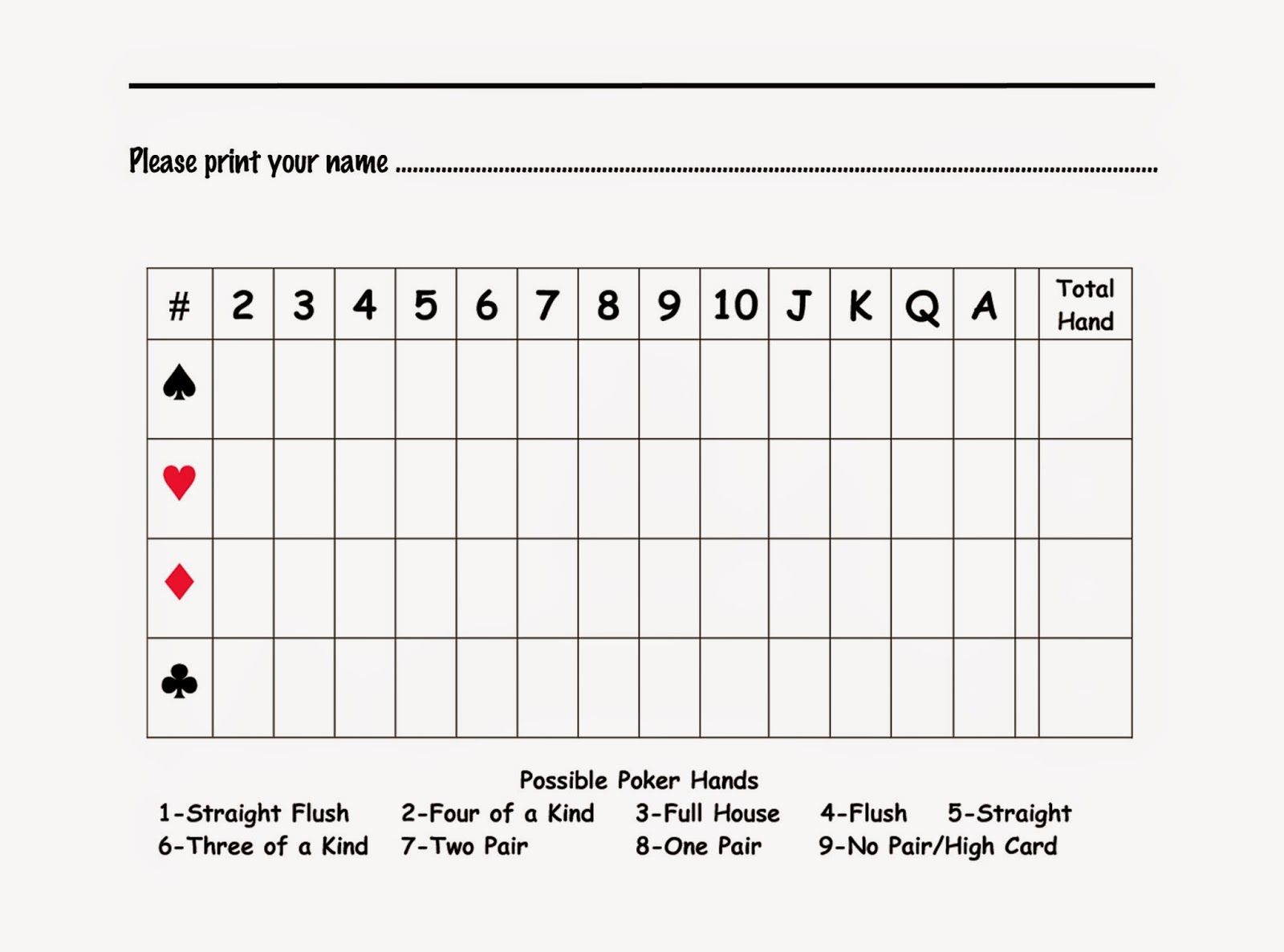 